講　師　　児玉　せつ子さん開催日　　令和５年４月２２日（土）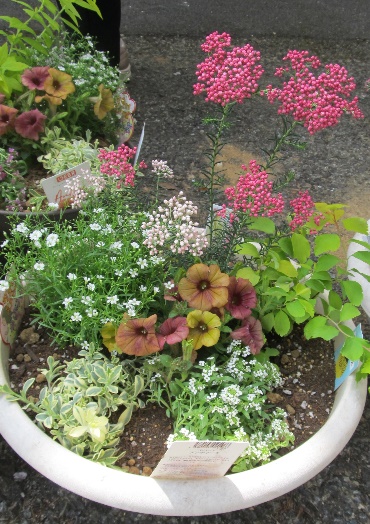 時　間　　１０:００ ～ 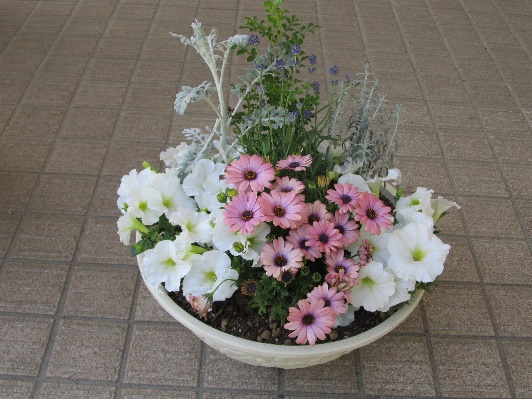 会　場　　芋井公民館定　員　　１２名（先着順）参加費　　２,５００円程度（材料費）持ち物　　鉢(直径30㎝位)・てぶくろ・エプロン※ 鉢がない方は別途鉢代かかります。お申込み　　　芋井公民館の窓口または、電話・FAX・E-mailでのお申し込みを受け付けます。　　共催　　芋井地区住民自治協議会　　　　　　　　　　　　　　　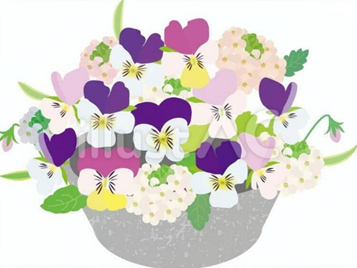 